Gering= niet zo veelTamelijk= best wel veel, behoorlijkTalloos= heel erg veelVoorbeeldzinnen:Het aantal mensen is gering.Er zijn tamelijk veel mensen.Talloze mensen bezochten de winkel.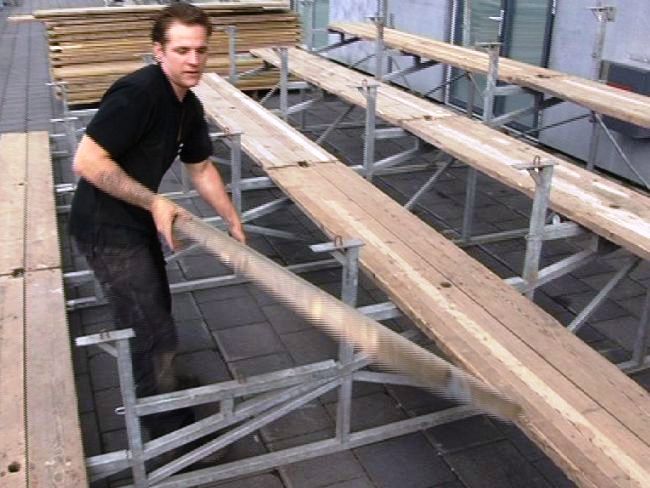 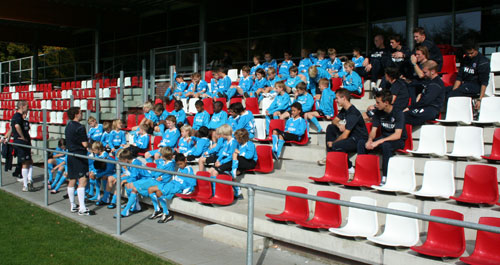 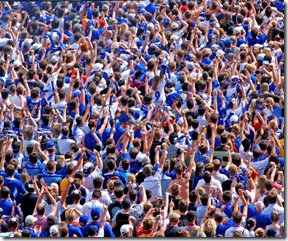 